 學生輔導資料表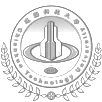 ~本表僅供組內專業輔導人員參考，不會隨意外傳，請安心填寫。~        填表日期：       年      月      日姓   名性別出生日期出生日期民國   年   月   日民國   年   月   日國   籍□本國  □非本國（請註明國家：           ）□本國  □非本國（請註明國家：           ）□本國  □非本國（請註明國家：           ）□本國  □非本國（請註明國家：           ）□本國  □非本國（請註明國家：           ）身分證字號身分證字號科系/班級學號連絡電話連絡電話通訊地址現住地：現住地：現住地：現住地：現住地：現住地：現住地：現住地：現住地：通訊地址戶籍地：戶籍地：戶籍地：戶籍地：戶籍地：戶籍地：戶籍地：戶籍地：戶籍地：緊急聯絡人關 係聯絡電話聯絡電話來談管道□主動前來 □轉銜 □新生普測  □校內轉介(轉介者姓名：_____________________)□主動前來 □轉銜 □新生普測  □校內轉介(轉介者姓名：_____________________)□主動前來 □轉銜 □新生普測  □校內轉介(轉介者姓名：_____________________)□主動前來 □轉銜 □新生普測  □校內轉介(轉介者姓名：_____________________)□主動前來 □轉銜 □新生普測  □校內轉介(轉介者姓名：_____________________)□主動前來 □轉銜 □新生普測  □校內轉介(轉介者姓名：_____________________)□主動前來 □轉銜 □新生普測  □校內轉介(轉介者姓名：_____________________)□主動前來 □轉銜 □新生普測  □校內轉介(轉介者姓名：_____________________)□主動前來 □轉銜 □新生普測  □校內轉介(轉介者姓名：_____________________)近一周狀況*請圈選輕微：1天偶爾：2-3天常常：3-4天總是：5天以上                            不會      輕微     偶爾      常常      總是1.睡眠困難(難入睡或易醒)      0        1        2         3         42.感覺緊張或不安              0        1        2         3         43.容易苦惱或動怒              0        1        2         3         44.感覺憂鬱、心情低落          0        1        2         3         45.覺得比不上別人              0        1        2         3         46.有自我傷害/自殺的想法       0        1        2         3         47.其他__________________      0        1        2         3         4                            不會      輕微     偶爾      常常      總是1.睡眠困難(難入睡或易醒)      0        1        2         3         42.感覺緊張或不安              0        1        2         3         43.容易苦惱或動怒              0        1        2         3         44.感覺憂鬱、心情低落          0        1        2         3         45.覺得比不上別人              0        1        2         3         46.有自我傷害/自殺的想法       0        1        2         3         47.其他__________________      0        1        2         3         4                            不會      輕微     偶爾      常常      總是1.睡眠困難(難入睡或易醒)      0        1        2         3         42.感覺緊張或不安              0        1        2         3         43.容易苦惱或動怒              0        1        2         3         44.感覺憂鬱、心情低落          0        1        2         3         45.覺得比不上別人              0        1        2         3         46.有自我傷害/自殺的想法       0        1        2         3         47.其他__________________      0        1        2         3         4                            不會      輕微     偶爾      常常      總是1.睡眠困難(難入睡或易醒)      0        1        2         3         42.感覺緊張或不安              0        1        2         3         43.容易苦惱或動怒              0        1        2         3         44.感覺憂鬱、心情低落          0        1        2         3         45.覺得比不上別人              0        1        2         3         46.有自我傷害/自殺的想法       0        1        2         3         47.其他__________________      0        1        2         3         4                            不會      輕微     偶爾      常常      總是1.睡眠困難(難入睡或易醒)      0        1        2         3         42.感覺緊張或不安              0        1        2         3         43.容易苦惱或動怒              0        1        2         3         44.感覺憂鬱、心情低落          0        1        2         3         45.覺得比不上別人              0        1        2         3         46.有自我傷害/自殺的想法       0        1        2         3         47.其他__________________      0        1        2         3         4                            不會      輕微     偶爾      常常      總是1.睡眠困難(難入睡或易醒)      0        1        2         3         42.感覺緊張或不安              0        1        2         3         43.容易苦惱或動怒              0        1        2         3         44.感覺憂鬱、心情低落          0        1        2         3         45.覺得比不上別人              0        1        2         3         46.有自我傷害/自殺的想法       0        1        2         3         47.其他__________________      0        1        2         3         4                            不會      輕微     偶爾      常常      總是1.睡眠困難(難入睡或易醒)      0        1        2         3         42.感覺緊張或不安              0        1        2         3         43.容易苦惱或動怒              0        1        2         3         44.感覺憂鬱、心情低落          0        1        2         3         45.覺得比不上別人              0        1        2         3         46.有自我傷害/自殺的想法       0        1        2         3         47.其他__________________      0        1        2         3         4                            不會      輕微     偶爾      常常      總是1.睡眠困難(難入睡或易醒)      0        1        2         3         42.感覺緊張或不安              0        1        2         3         43.容易苦惱或動怒              0        1        2         3         44.感覺憂鬱、心情低落          0        1        2         3         45.覺得比不上別人              0        1        2         3         46.有自我傷害/自殺的想法       0        1        2         3         47.其他__________________      0        1        2         3         4                            不會      輕微     偶爾      常常      總是1.睡眠困難(難入睡或易醒)      0        1        2         3         42.感覺緊張或不安              0        1        2         3         43.容易苦惱或動怒              0        1        2         3         44.感覺憂鬱、心情低落          0        1        2         3         45.覺得比不上別人              0        1        2         3         46.有自我傷害/自殺的想法       0        1        2         3         47.其他__________________      0        1        2         3         4欲談主題□自我探索 □情感困擾 □家庭關係 □情緒困擾  □人際關係  □心理疾患或傾向□生涯探索 □成癮行為 □生命存在 □性別議題  □學習與課業□其他，請註明：___________________________□自我探索 □情感困擾 □家庭關係 □情緒困擾  □人際關係  □心理疾患或傾向□生涯探索 □成癮行為 □生命存在 □性別議題  □學習與課業□其他，請註明：___________________________□自我探索 □情感困擾 □家庭關係 □情緒困擾  □人際關係  □心理疾患或傾向□生涯探索 □成癮行為 □生命存在 □性別議題  □學習與課業□其他，請註明：___________________________□自我探索 □情感困擾 □家庭關係 □情緒困擾  □人際關係  □心理疾患或傾向□生涯探索 □成癮行為 □生命存在 □性別議題  □學習與課業□其他，請註明：___________________________□自我探索 □情感困擾 □家庭關係 □情緒困擾  □人際關係  □心理疾患或傾向□生涯探索 □成癮行為 □生命存在 □性別議題  □學習與課業□其他，請註明：___________________________□自我探索 □情感困擾 □家庭關係 □情緒困擾  □人際關係  □心理疾患或傾向□生涯探索 □成癮行為 □生命存在 □性別議題  □學習與課業□其他，請註明：___________________________□自我探索 □情感困擾 □家庭關係 □情緒困擾  □人際關係  □心理疾患或傾向□生涯探索 □成癮行為 □生命存在 □性別議題  □學習與課業□其他，請註明：___________________________□自我探索 □情感困擾 □家庭關係 □情緒困擾  □人際關係  □心理疾患或傾向□生涯探索 □成癮行為 □生命存在 □性別議題  □學習與課業□其他，請註明：___________________________□自我探索 □情感困擾 □家庭關係 □情緒困擾  □人際關係  □心理疾患或傾向□生涯探索 □成癮行為 □生命存在 □性別議題  □學習與課業□其他，請註明：___________________________對目前困擾的急迫性可等待   1    2    3    4    5    6    7    8    9    10  很緊急可等待   1    2    3    4    5    6    7    8    9    10  很緊急可等待   1    2    3    4    5    6    7    8    9    10  很緊急可等待   1    2    3    4    5    6    7    8    9    10  很緊急可等待   1    2    3    4    5    6    7    8    9    10  很緊急可等待   1    2    3    4    5    6    7    8    9    10  很緊急可等待   1    2    3    4    5    6    7    8    9    10  很緊急可等待   1    2    3    4    5    6    7    8    9    10  很緊急可等待   1    2    3    4    5    6    7    8    9    10  很緊急接觸輔導經驗□否  □是，最近一次接觸：民國      年     月□否  □是，最近一次接觸：民國      年     月□否  □是，最近一次接觸：民國      年     月□否  □是，最近一次接觸：民國      年     月□否  □是，最近一次接觸：民國      年     月□否  □是，最近一次接觸：民國      年     月□否  □是，最近一次接觸：民國      年     月□否  □是，最近一次接觸：民國      年     月□否  □是，最近一次接觸：民國      年     月接觸精神/身心科經驗□否  □是，求診醫院：_______________；精神/身心科醫師：______________；            目前服用藥物：____________________________________________    □否  □是，求診醫院：_______________；精神/身心科醫師：______________；            目前服用藥物：____________________________________________    □否  □是，求診醫院：_______________；精神/身心科醫師：______________；            目前服用藥物：____________________________________________    □否  □是，求診醫院：_______________；精神/身心科醫師：______________；            目前服用藥物：____________________________________________    □否  □是，求診醫院：_______________；精神/身心科醫師：______________；            目前服用藥物：____________________________________________    □否  □是，求診醫院：_______________；精神/身心科醫師：______________；            目前服用藥物：____________________________________________    □否  □是，求診醫院：_______________；精神/身心科醫師：______________；            目前服用藥物：____________________________________________    □否  □是，求診醫院：_______________；精神/身心科醫師：______________；            目前服用藥物：____________________________________________    □否  □是，求診醫院：_______________；精神/身心科醫師：______________；            目前服用藥物：____________________________________________    領有身心障礙手冊□否  □是，障礙類別：                    □否  □是，障礙類別：                    □否  □是，障礙類別：                    □否  □是，障礙類別：                    □否  □是，障礙類別：                    □否  □是，障礙類別：                    □否  □是，障礙類別：                    □否  □是，障礙類別：                    □否  □是，障礙類別：                    可晤談時間*標記優先順序星期一星期一星期二星期三星期三星期四星期四星期五可晤談時間*標記優先順序09:10-10:00可晤談時間*標記優先順序10:10-11:00可晤談時間*標記優先順序11:10-12:00可晤談時間*標記優先順序13:10-14:00可晤談時間*標記優先順序14:10-15:00可晤談時間*標記優先順序15:10-16:00可晤談時間*標記優先順序16:10-17:00